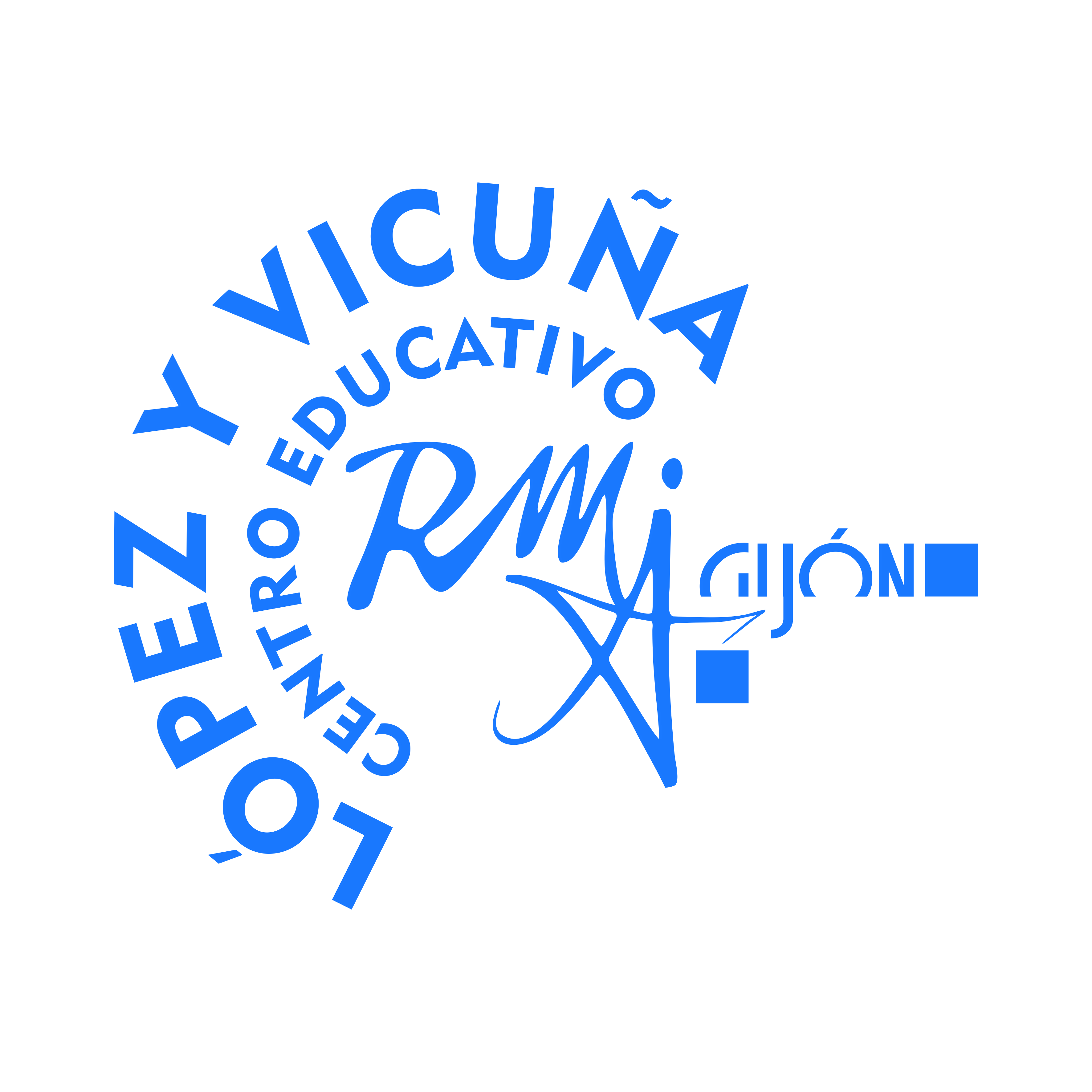 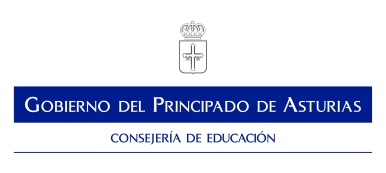 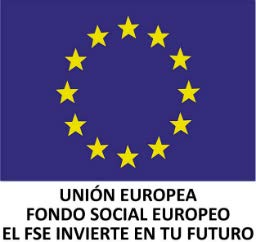 SOLICITUD DE ANULACIÓN MATRÍCULA ESOD/Dª: …………………………………………………..................................................……...                NOMBRE Y APELLIDOS DEL ALUMNO/A:                  DNI DEL ALUMNO/A: ………………………………………….TELÉFONO: ……………………………………………………………….CORREO ELECTRÓNICO: ………………………………………………..EXPONE:QUE    SE    ENCUENTRA    MATRICULADO/A    EN    EL    CENTRO LÓPEZ Y VICUÑA DE GIJÓN,  EN  EL ACTUAL CURSO   /    DE  EDUCACIÓN SECUNDARIA Y QUE POR LAS CIRCUNSTANCIAS QUE SE RELACIONAN DESEA DARSE DE BAJA:ES POR LO QUE,SOLICITA:LE SEA DADO DE BAJA EN EL CENTRO EN EL ACTUAL CURSO 	/	FIRMA DEL PADRE/MADRE/TUTOR:VºBºEL DIRECTORFdo: BELÉN MARTÍNEZ ORVIZGIJÓN, A 	DE 	DE 	SRA. DIRECTORA DEL CENTRO LÓPEZ Y VICUÑALUCIANO CASTAÑÓN, 5 – GIJÓN- ASTURIAS TELÉFONO: 985 360857   684651394e-mail: lopezyvicuna@educastur.org